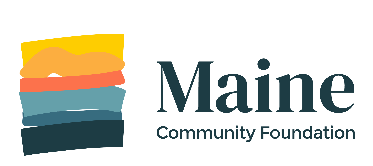 Grant Application Document Cover FormYou have chosen to attach additional information to your MaineCF grant application. Please fill out this form and send it with your documents to:	Applications	Maine Community Foundation	245 Main St.	Ellsworth, ME 04605ORGANIZATION: _________________________________________CONTACT NAME: _________________________________________CONTACT PHONE or EMAIL: _________________________________GRANT PROGRAM: ________________________________________DOCUMENTS:Please DO NOT INCLUDEAudited financials or 990 forms501(c)(3) letters of determinationAnnual ReportsGeneral letters of supportConditionRequired DocumentsðIf you are applying for a project that includes working with a schoolA letter of agreement from a school representative that explains the school’s level of involvementðIf you are applying for a project that includes working with a tribeA letter of agreement from a tribal representative (Aroostook Band of Micmacs, Houlton Band of Maliseet Indians, Passamaquoddy Tribe at Indian Township, Passamaquoddy Tribe at Sipayik, Penobscot Nation) that explains the tribe's level of involvementðIf you are applying for a project that includes a partnership with another organization (other than a school)A letter of agreement from the partner organization that explains their level of involvement.ðIf your organization is a public school or school districtA letter from the principal or superintendent agreeing to accept MaineCF grant funds for your projectðA municipal libraryA letter from the Town or City Manager confirming your organization's municipal status (Note that libraries with separate 501(c)(3) tax-exempt public charity status do not need this letter.)ðA town/city or government/municipal agencyA letter from the head of agency agreeing to accept MaineCF grant funds for your project